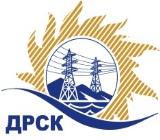 Акционерное Общество«Дальневосточная распределительная сетевая  компания»Уведомление № 1 о внесение изменений в Извещение и Документацию о закупке г. Благовещенск                                                                               16 апреля 2018Организатор: АО «Дальневосточная распределительная сетевая компания» (далее АО «ДРСК») (почтовый адрес: 675000, г. Благовещенск, ул. Шевченко 28, тел./факс: 8 (4162) 397-208, e-mail: okzt5@drsk.ruЗаказчик: АО «Дальневосточная распределительная сетевая компания» (далее АО «ДРСК») (почтовый адрес: 675000, г. Благовещенск, ул. Шевченко 28, тел./факс: 8 (4162) 397-208, e-mail: okzt5@drsk.ruСпособ и предмет закупки: открытый запрос предложений на право  заключения договора на выполнение работ: «Реконструкция ОРУ 110 кВ ПС 110 кВ Находка ».	Извещение опубликованного на сайте в информационно-телекоммуникационной сети «Интернет» www.zakupki.gov.ru (далее - «официальный сайт») от 02.04.18  № 31806317768.Изменения внесены:	п.  10 Извещения читать в следующей редакции: с 02.04.2018 года по  18.04.2018 года	п.  14 Извещения читать в следующей редакции: Срок начала приема заявок: «29» марта 2018 года.   Срок окончания приема заявок: «02» апреля 2018 года.   Срок окончания приема заявок: 15:00 часов местного (Амурского) времени (09:00 часов Московского времени) «18» апреля 2018 года.	п.  16 Извещения читать в следующей редакции: 15:00 часов местного (Амурского) времени (09:00 часов Московского времени) «18» апреля 2018  года.	п.  17 Извещения читать в следующей редакции: Предполагается, что рассмотрение заявок участников закупки будет осуществлено в срок до 17:00 часов (Амурского) времени «07» мая 2018 по адресу Организатора. Организатор вправе, при необходимости, изменить данный срок	п.  18 Извещения читать в следующей редакции: Предполагается, что подведение итогов  закупки  в 17:00 часов местного (Благовещенского) времени «21» мая 2018 года по адресу Организатора. Организатор вправе, при необходимости, изменить данный срок.	п.  4.2.15 Документации о закупке  читать в следующей редакции: 15:00 часов местного (Амурского) времени (09:00 часов Московского времени) «18» апреля 2018  года.	п.  4.2.16 Документации о закупке  читать в следующей редакции: Дата начала предоставления разъяснений: «02» апреля 2018.  Дата окончания предоставления разъяснений: «18» апреля 2018	п.  4.2.17 Документации о закупке  читать в следующей редакции: 15:00 часов местного (Амурского) времени (09:00 часов Московского времени) «18» апреля 2018  года	п.  4.2.18 Документации о закупке  читать в следующей редакции: Предполагается, что рассмотрение заявок участников закупки будет осуществлено в срок до 17:00 часов (Амурского) времени «07» мая 2018 по адресу Организатора. Организатор вправе, при необходимости, изменить данный срок	п.  4.2.19 Документации о закупке  читать в следующей редакции: Предполагается, что подведение итогов  закупки  в 17:00 часов местного (Благовещенского) времени «21» мая 2018 года по адресу Организатора. Организатор вправе, при необходимости, изменить данный срок.	Все остальные условия Извещения и Документации о закупке остаются без изменения.Секретарь  Закупочнойкомиссии АО «ДРСК» 2 уровня                                          		    М.Г. ЕлисееваКоврижкина Е.Ю. тел.(416-2) 397-208